Fotofiksācija un telpas plānsObjekts: SCB iekārtu telpa (st.Rīga-Pasažieru)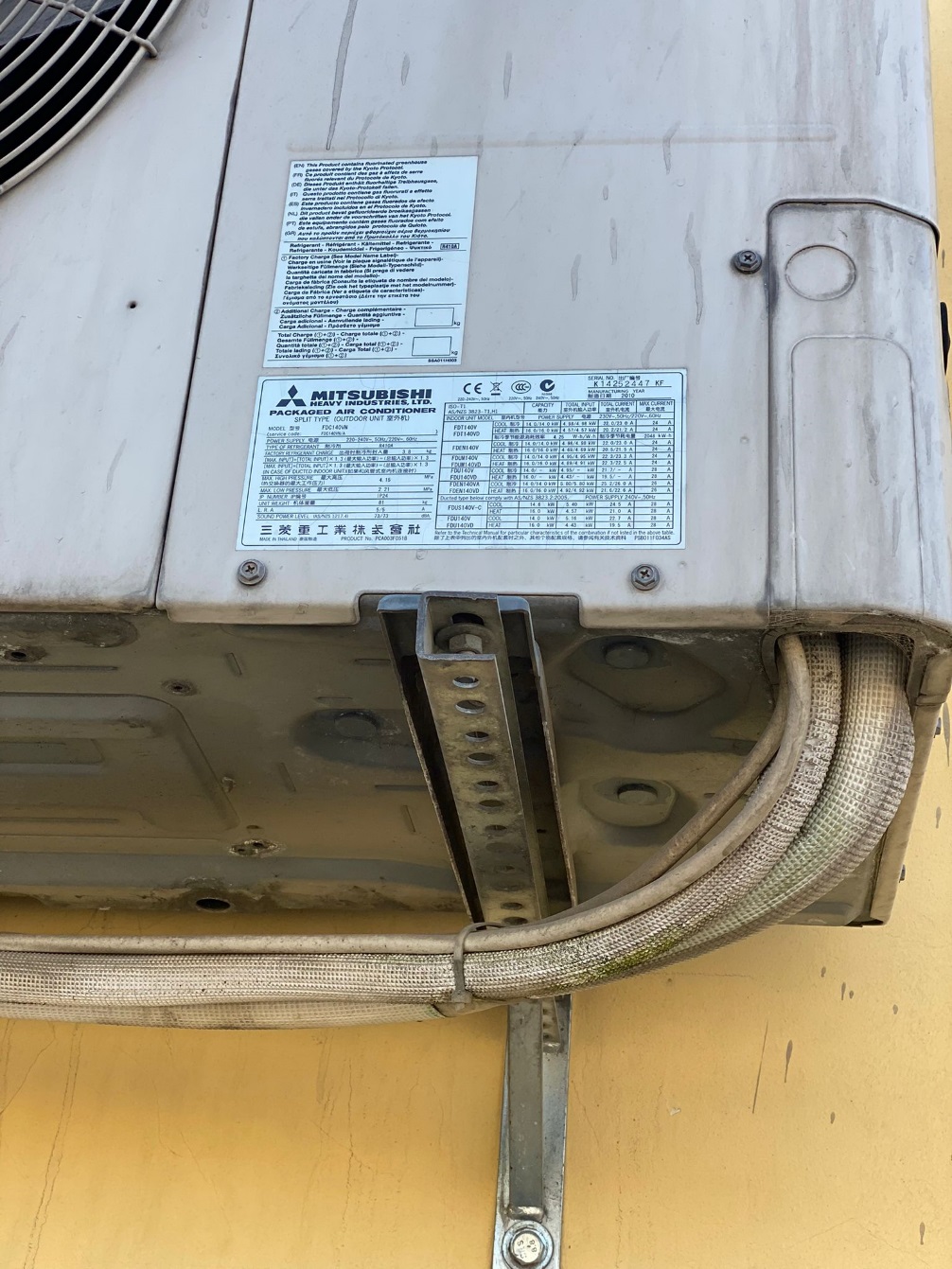 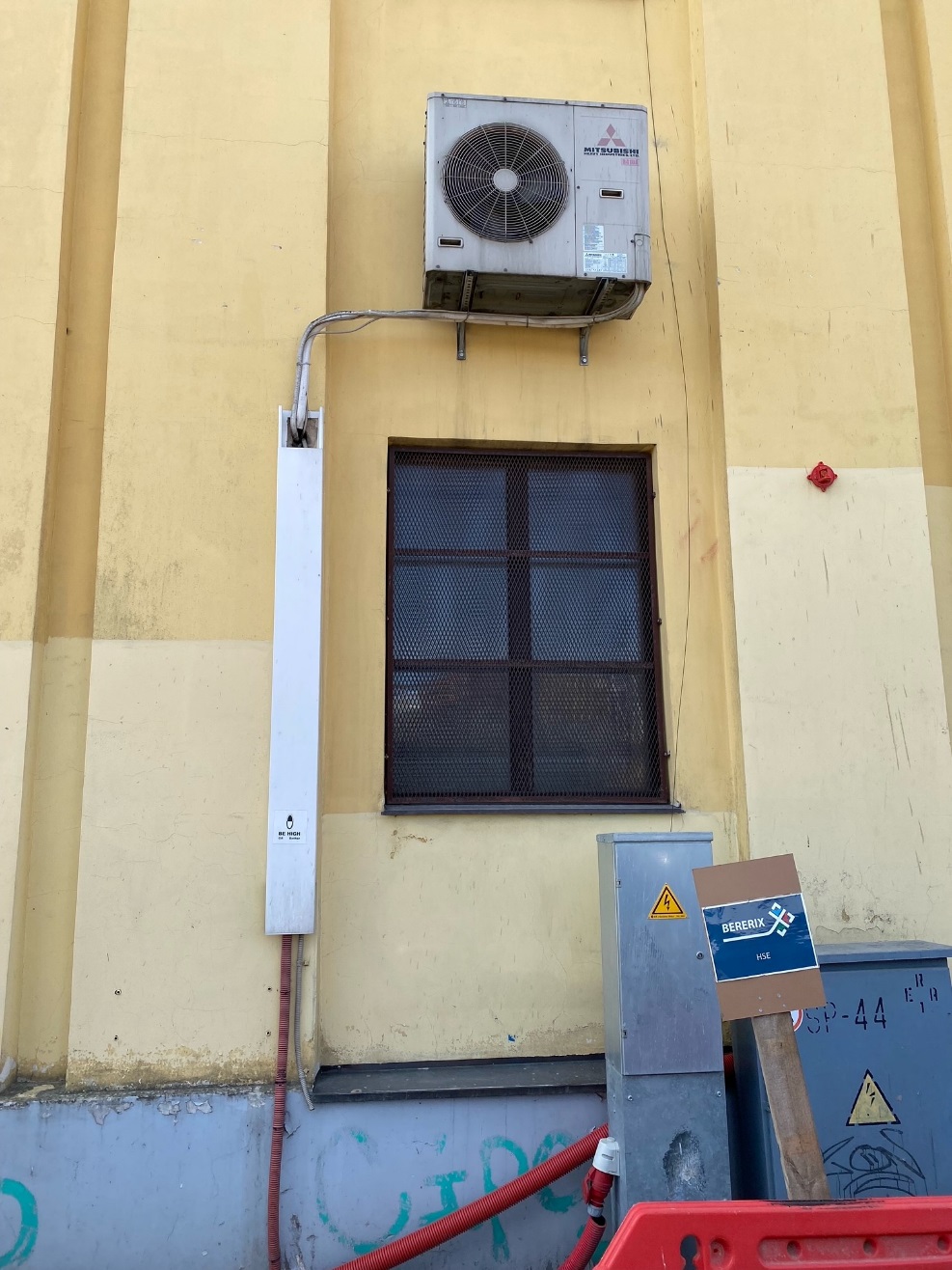 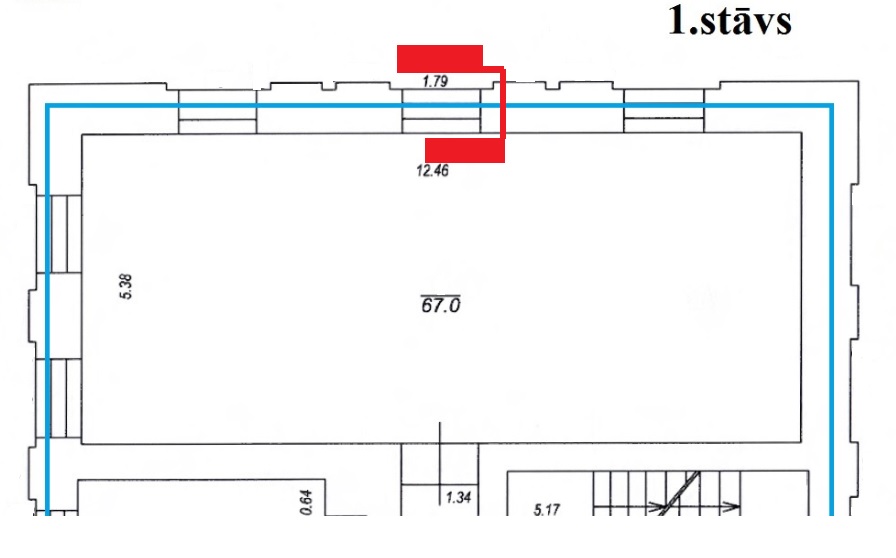 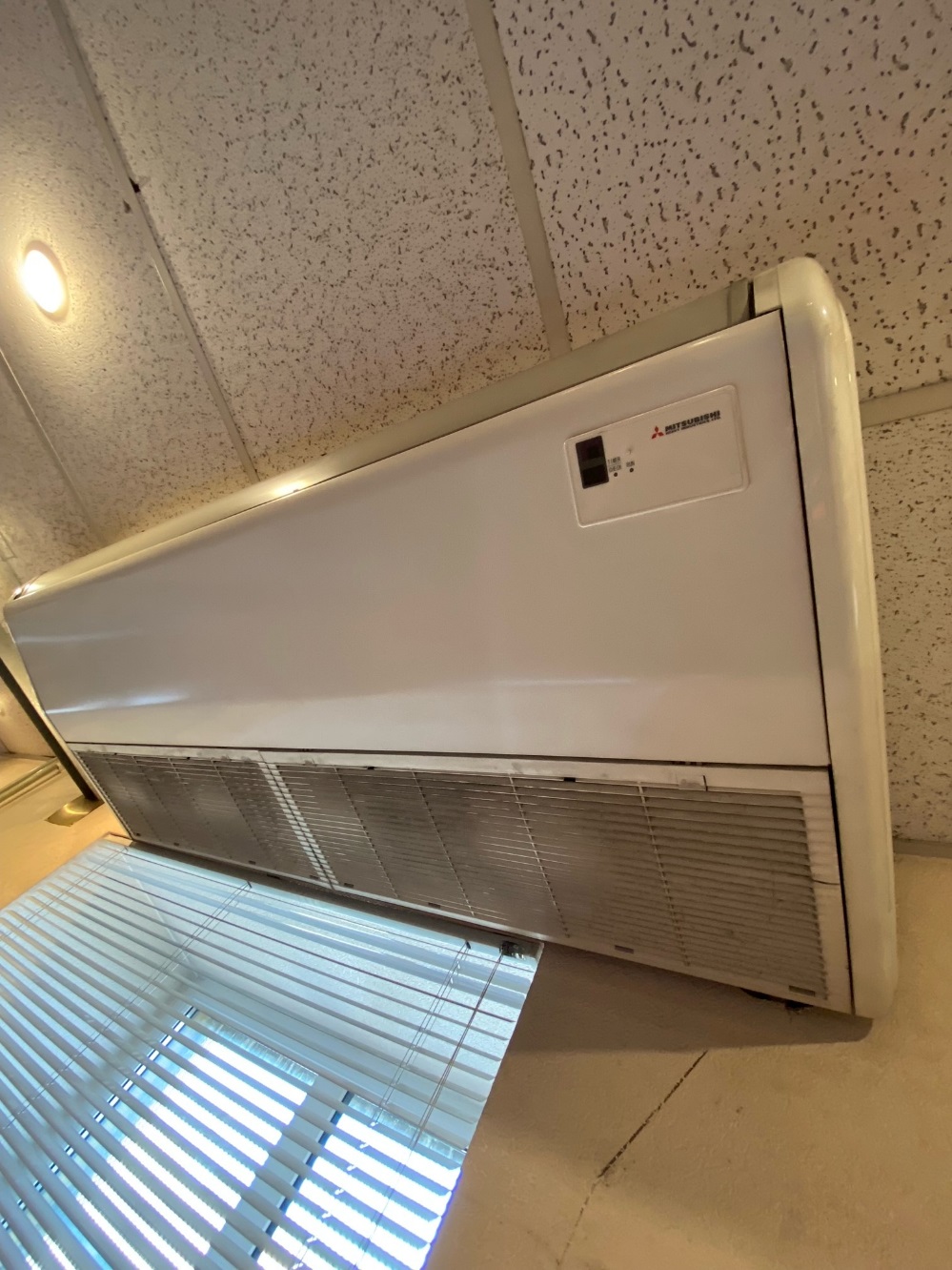 